Паспорт площадкиАдрес площадкиАдрес площадки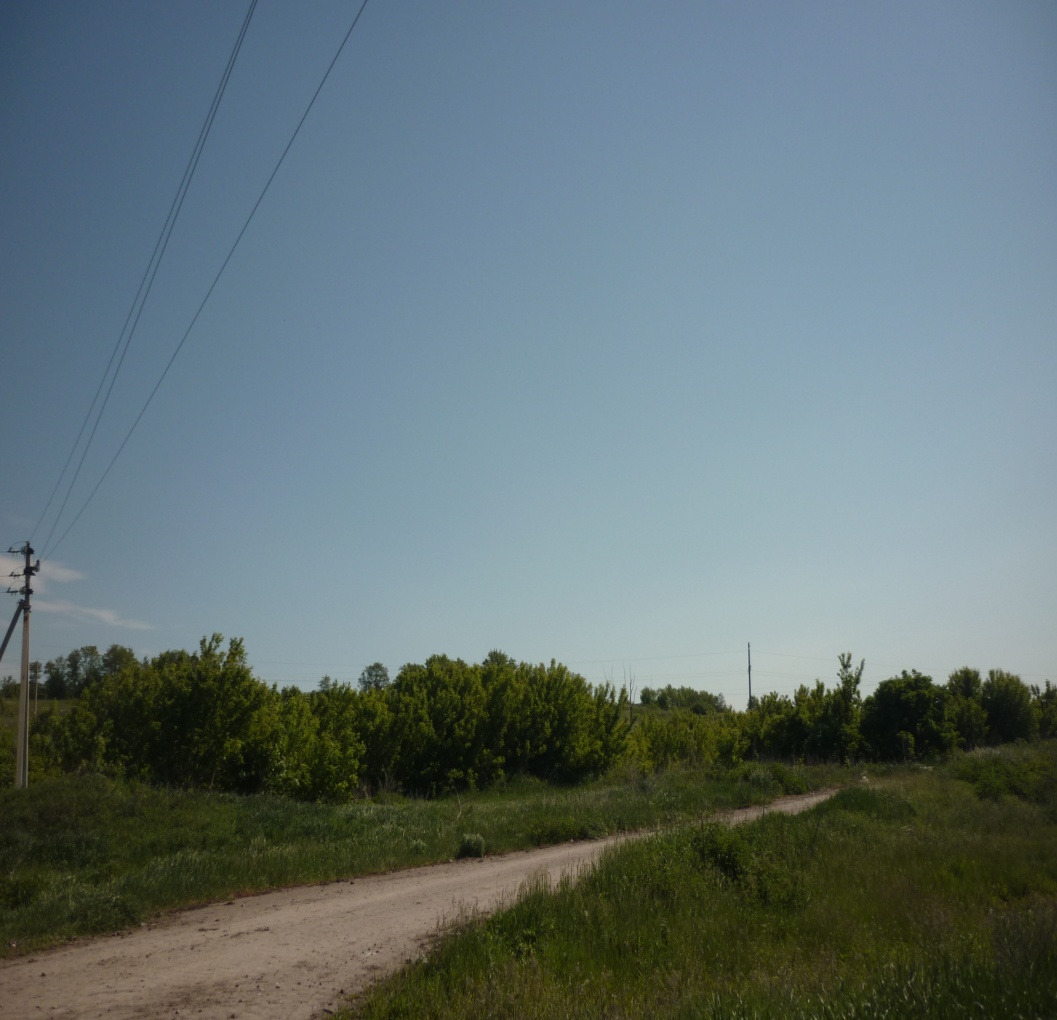 Наименование областиБелгородская областьНаименование сельского поселенияГарбузовское, х. ПокладовНаименование улицы-Номер -Контактные данныеКонтактные данныеФ.И.О. Руководителя-Телефон:-E-mail:-Основные сведенияОсновные сведенияНаименование юридического лицаСвободная площадкаСобственник Государственная собственностьВид деятельностиСельское хозяйствоПлощадь земельного участка, кв.м2000 кв.м.Наличие зданий и сооружений, площадь кв.м.МТФ №2 (разрушено)Инженерная инфраструктураИнженерная инфраструктураЭлектроэнергияНе имеетсяГазНе имеетсяВодаНе имеетсяКанализацияНе имеетсяТелефонНе имеетсяИнтернетНе имеется